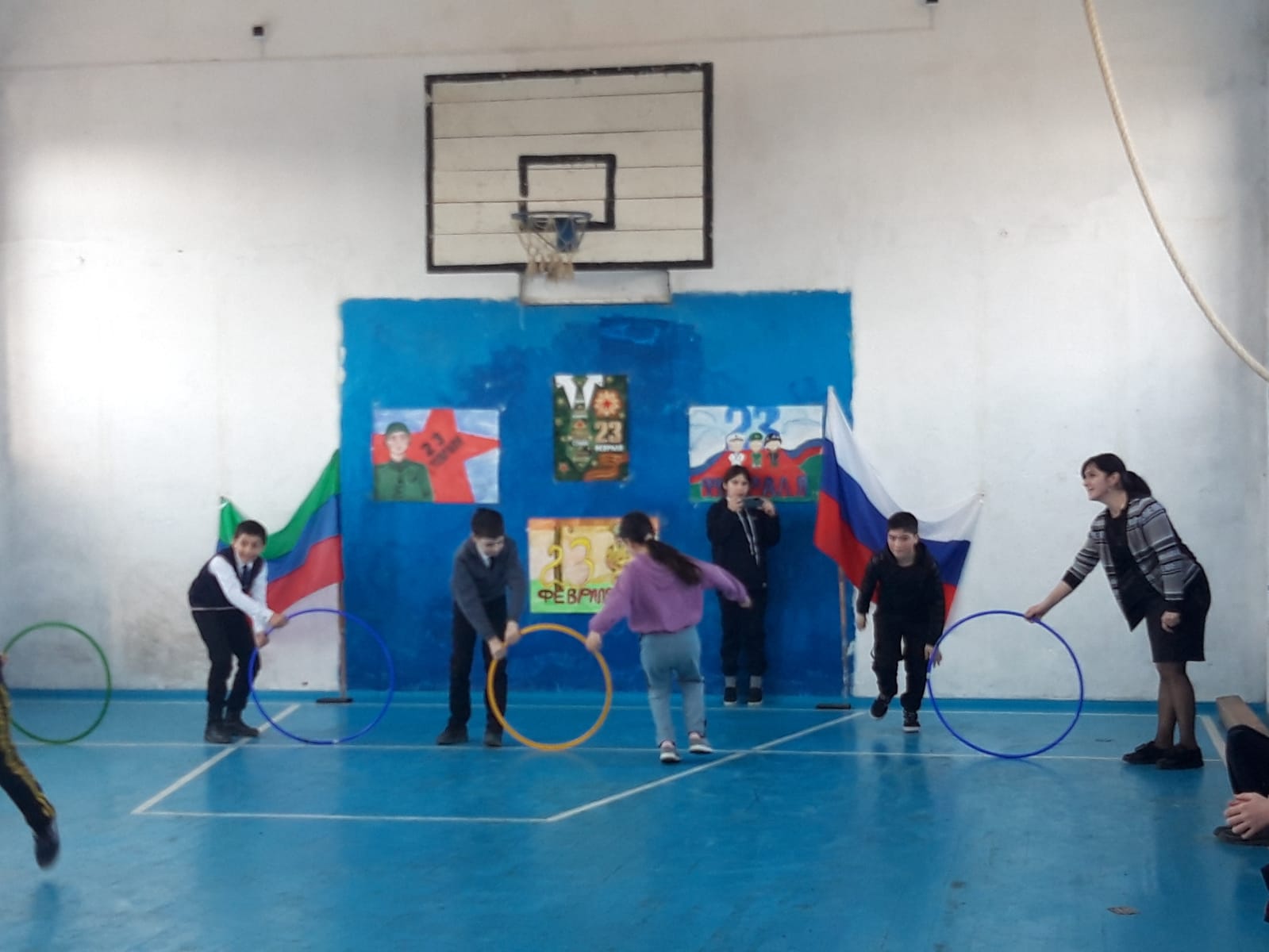 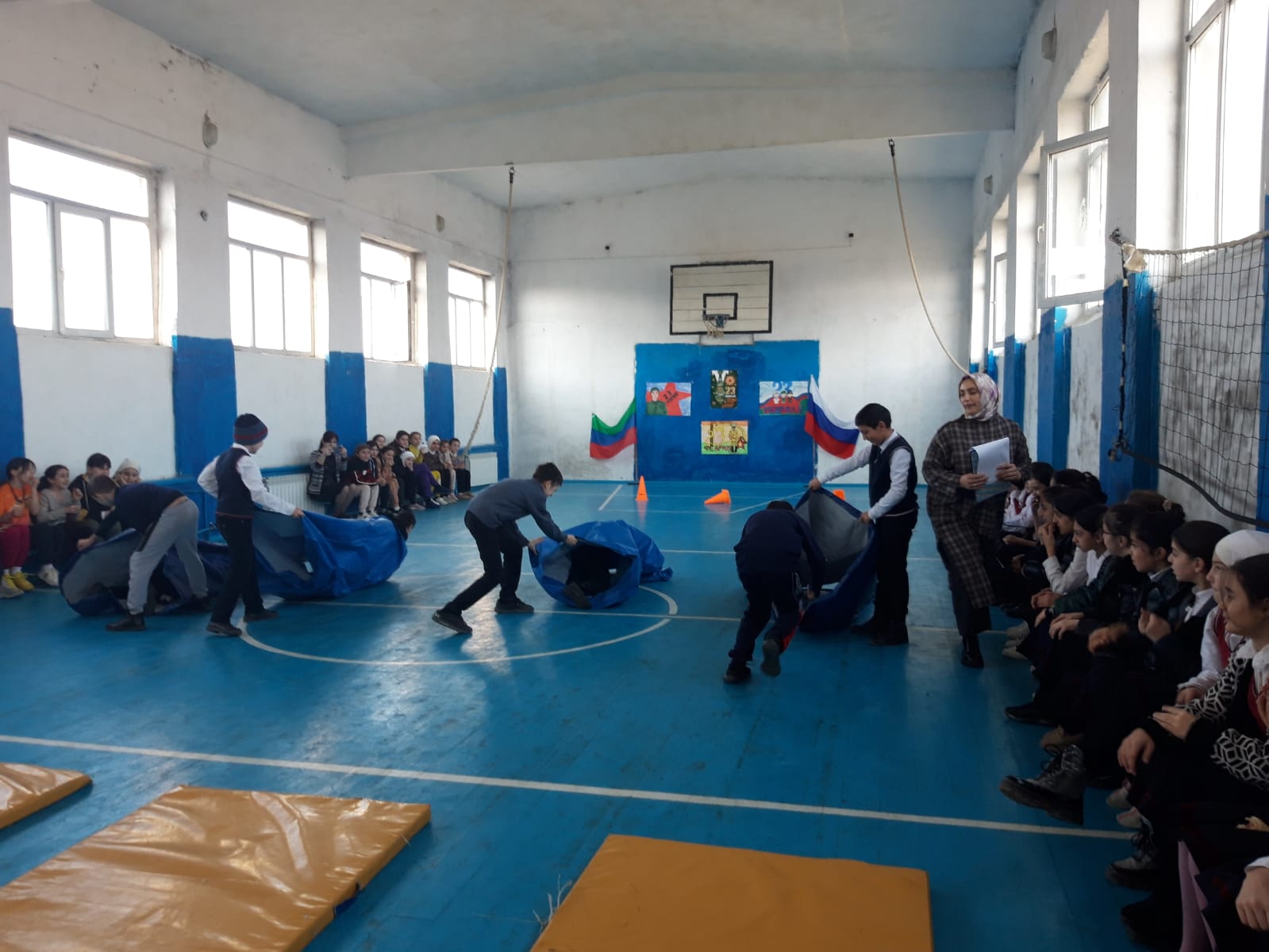 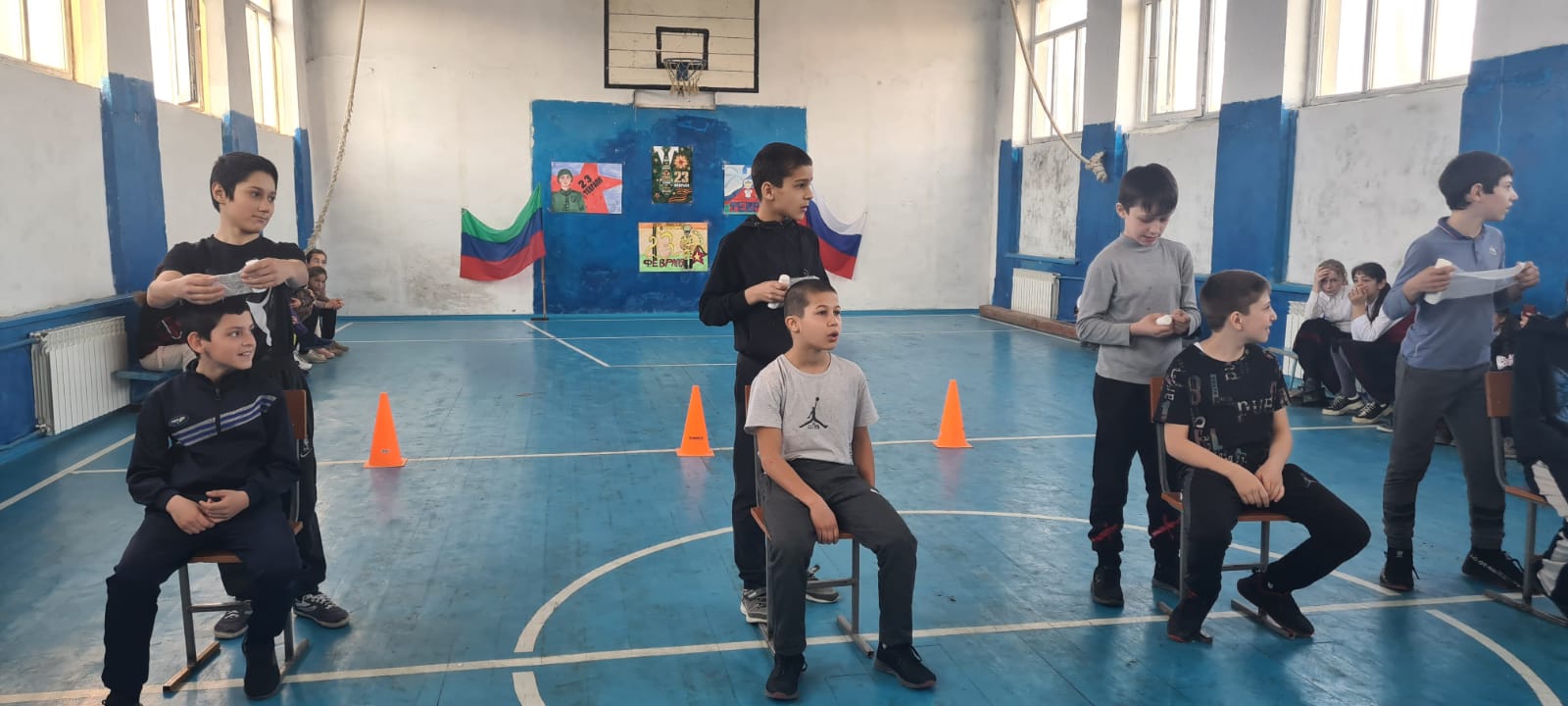 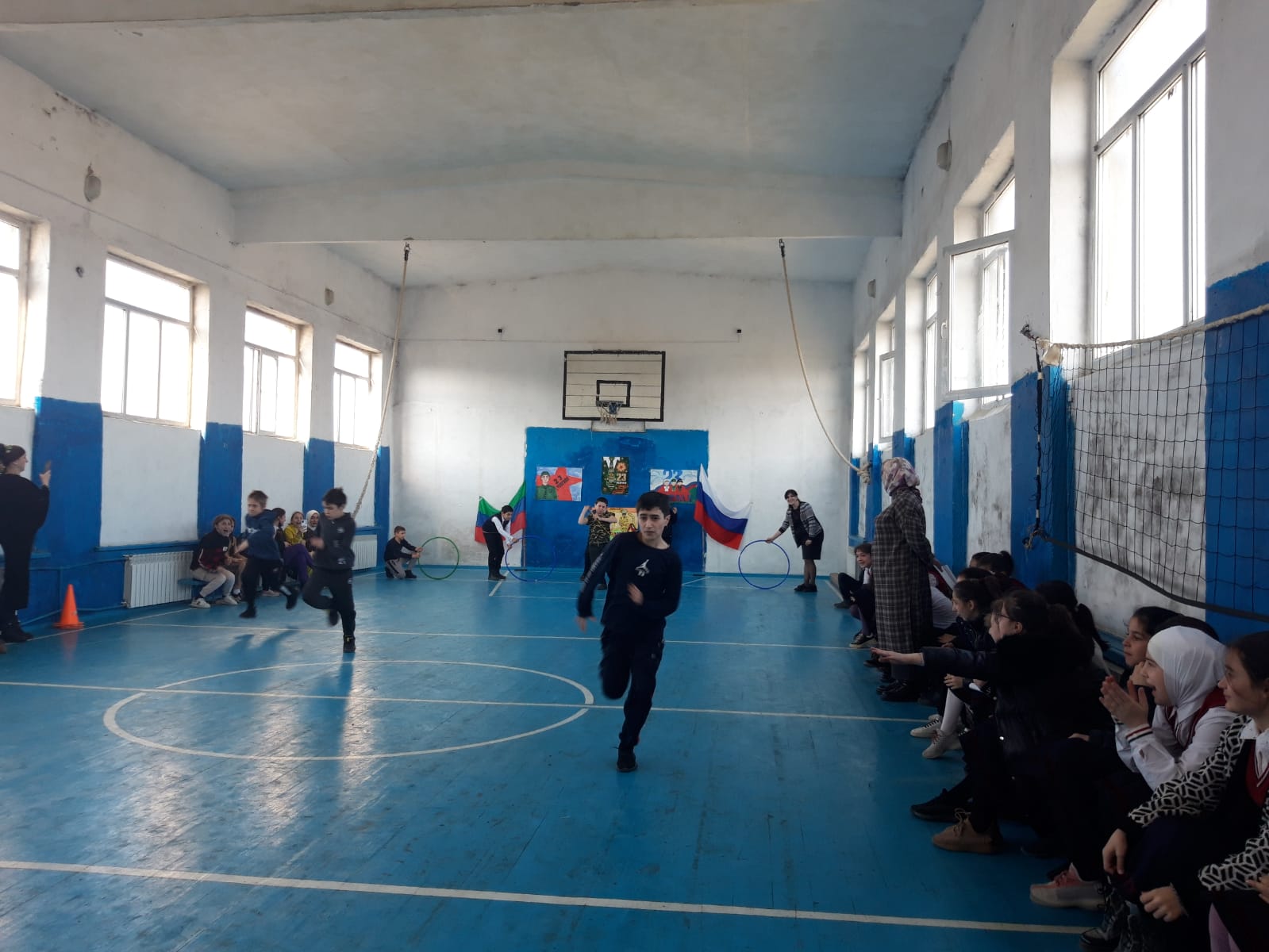 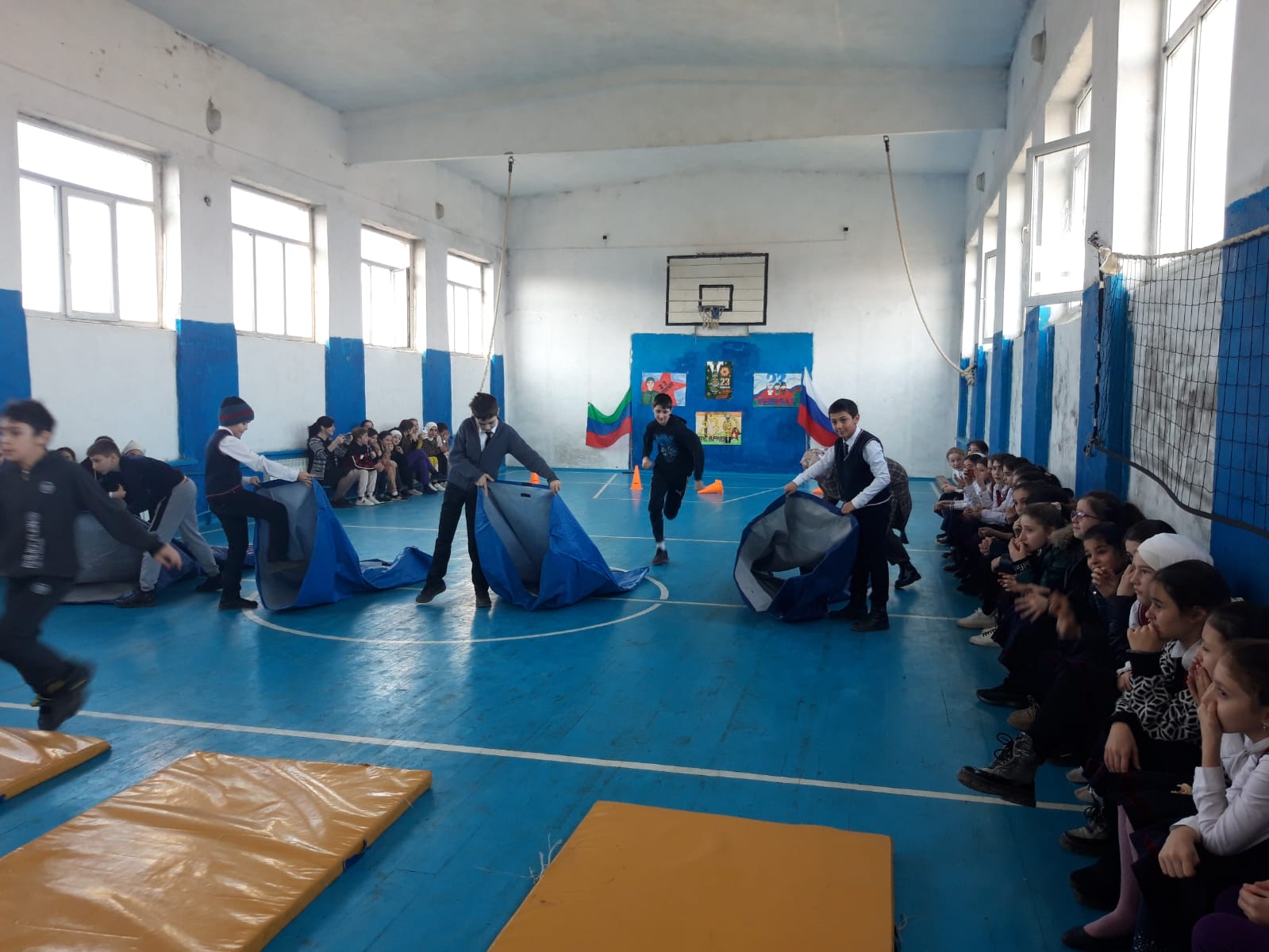 22.02.2022 в спортивном зале  прошла "Зарничка" среди учащихся 5х классов.Ребята получили огромный заряд энергии, участвовали в конкурсах и решали реальные боевые задачи.Игра проходила очень дружно и организованно. Каждый из участников понимал, что сегодня действительно «Один за всех, и все за одного». Все команды прошли этапы очень достойно. Кто-то оказался лучшим в одном, а кто-то – в другом. С огромным нетерпением участники ожидали самого ответственного момента — подведения итогов соревнований. В результате первое место выиграла команда 5 Б класса, второе место заняла команда 5 Г класса, а третье место у команды 5 А и 5 В класса. Несомненно, в ходе подобных игр учащиеся не только закрепляют спортивные умения и навыки, но и учатся работать в команде, на деле проверяют такие качества, как товарищество, дружба, взаимопомощь. И, конечно же, игровые моменты создают интерес, вызывают стремления ежегодно проводить такие мероприятия и позволяют лучше усвоить и закрепить имеющийся теоретический материал на практике. Патриотическое воспитание возрождается и сейчас, а игра «Зарница» до сих пор любимая военно-спортивная игра школьников.